VaticanVaticanVaticanApril 2024April 2024April 2024April 2024SundayMondayTuesdayWednesdayThursdayFridaySaturday123456Easter Monday789101112131415161718192021222324252627Saint George - Name day of the Holy Father282930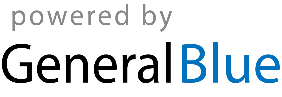 